Ross Corners Christian Academy  Educating Minds, Transforming Hearts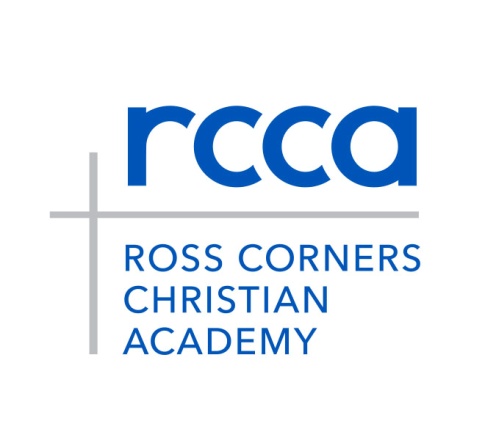 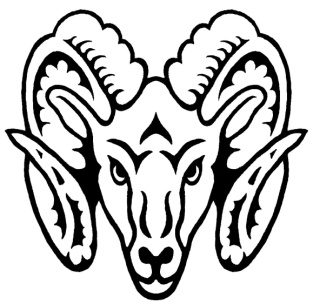       2021-2022      Student – Parent Handbook2101 Owego Road, Vestal, NY  13850Phone/Fax: (607) 748-3301www.rccarams.org TABLE OF CONTENTSIntroduction	4Introduction to RCCA	4Educational Philosophy	4Biblical Emphasis	2History of the Academy	2Doctrinal Position	3Doctrinal Statement	3Admissions	4Admission Policy	4Non-Discrimination Policy	4Admission Procedure – New Students	4Registration of Returning Students	5Student Withdrawal	5Student Health	5Health Services and Records	5Injuries and Emergency Care	6Medication/Flu/Illness	6Attendance	8Tardiness	12Appointments	10Leaving School	10Books and Supplies	10Books and Supplies	10Textbook Policy	11Administration	11Student Credit Policy	11School Calendar and School Hours	11School Cancellations	11School Office	12Phone	12Transportation	12Classes and Grades	14Graduation Requirements	14Curriculum	14RCCA Program of Studies	15High School Electives	15Prerequisites (Grades 9 -12)	16Dropping Courses	16Grading System	17Passing/Failing	18Passing	18Failing	18Probation	18Making up Courses Failed	18Incomplete Grades	19Academic Eligibility	19Progress Reports (Grades 6 – 12)	20Mid-Year/Final Exams	20Report Cards	20Class Ranks	20Chapel	20Honor Roll	21Honor Society	21Awards	21Honor Graduates	21Skipping a Grade	22Off Campus Courses	22Standardized Tests	22Entrance Examinations	22Achievement Testing	22Ability Testing	22Student Life	23Class Officers	23Student Fundraising	23Senior Class Activities	23Senior Privileges	23Social Relationships	26Morality	26Library	25Library Fines	25Lunch Period	26Emergency Procedures	26Fire Drills	26Lock-Downs	26Locks and Lockers	26Lost and Found	26Miscellaneous	27Parent Communications	27Gift Giving Policy	27Visitors	27Dress Code	28Physical Education Classes	28Dress Code for Special Activities	28Sports Events:	28Music Programs, Plays, Fine Arts, Graduation and Similar Activities:	28Junior/Senior Banquet:	29Field Trips:	29Work Projects:	29Practice Sessions:	29Hair Code	29Parents’ Dress for School Functions	29Discipline	30Discipline at the Academy	30Extra-Curricular Activities	31Language Arts	31Art Show	31Science Fair	31Drama 	31Yearbook	31Newspaper	31Clubs	32Music	32Sports	32School Themes	33School Verse	33School Song	33School Colors	33Appendixes (School Dress Code, Code of Discipline, Technology Policy) …..……………..……...34-37IntroductionIntroduction to RCCARoss Corners Christian Academy was a ministry operated since 1960 by Ross Corners Baptist Church in Vestal, New York. The Academy offers a Christ-centered education for students in grades Pre-K through 12.  As of September 1st, 2016, RCCA became a 501c3 non-profit organization and formulated a School Board of Directors.The school is situated on approximately six acres of land owned by Bridgewater Church of Montrose, PA.Educational PhilosophyThe educational philosophy of Ross Corners Christian Academy emanates from our conviction that the Bible is the unique, inspired, inerrant Word of God and that God’s Word is fundamental to every aspect of the Christian home, church, and school.  As such, all subjects are taught from a biblical perspective and are interwoven with scriptural principles and examples.Our motto, “Educating Minds; Transforming hearts for Christ,” applies across the four major areas of human growth.  As Luke 2:52 states, “…and Jesus increased in wisdom (intellectual) and stature (physical), and in favor with God (spiritual) and man (social).”   RCCA seeks to develop godly character and to enhance the student’s appreciation of knowledge and beauty in all facets of life.  Students are encouraged to excel in areas where God has bestowed talents and abilities and are given opportunity to grow, develop, and utilize skills in these areas.  Students who consistently apply themselves with diligence at RCCA will earn solid grades, score well on standardized testing, and be highly competitive in the college and career market.Biblical EmphasisBible is a required course in all grades at the Academy.  Chapel and Scripture memorization are included as parts of the curriculum.History of the Academy was founded in 1960 and is one of the oldest Christian schools in .  The Academy began with 55 students in grades Pre-K through 4th and three teachers.  Classes were housed entirely in the old Ross Corners Baptist Church building located on Arlington Avenue.  RCCA had its first graduating class in 1968 in the then new Gym-Ed Building.  Ross Corners Baptist Church sacrificially constructed the new building for the Academy rather than proceed with plans for a badly needed new church building.  Enrollment at that time had climbed to 188 students in grades Pre-K through 12 and the faculty had increased to nineteen.By 1979, the Lord had provided the new church building for Ross Corners Baptist Church and all classes were moved to the present site with expansions to the Gym-Ed building and use of the lower level of the church building.  Over the years, the Lord has blessed the Academy and enabled RCCA to improve its facilities, to establish sound Christian curriculum, to build quality music and sports programs, and to add an array of other extra-curricular activities and recognition programs.RCCA graduates invariably find success in the college of their choice, and RCCA alumni are engaged in Christian ministry, education, health care professions, law, science and technology, and many other vocations. Today many “second generation” students are enrolled at the Academy and a portion of the faculty are RCCA alumni.During the 2015-2016 school year, a group of parents met and negotiated with the church to take ownership of RCCA and seek to move the school forward.  As of September 1st, 2016, the Ross Corners Baptist Church gave the school over to a School Board of Directors to be owned and operated by them.The School Board has been very active in keeping Christian education going in our community.  The School Board and parents appreciate the efforts of our pastors, faculty, former board members, parents and friends of the Academy, including numerous churches who have been used by the Lord to co-labor, pray, sacrifice, and support the growth of the Academy over the years.Doctrinal PositionThe doctrinal position of Ross Corners Christian Academy is provided below.  This doctrinal position is taught in all Academy classrooms, chapels and Bible classes.While RCCA accepts students who may not be in total agreement with the Academy’s doctrinal position, RCCA does expect students and parents to cooperate fully with the teachings of the Academy, and the rules and standards as set forth in the Student-Parent Handbook.Doctrinal StatementWe believe:The Bible is the infallible revelation of God and therefore the only authority and binding rule of faith and practice.There is only one true and living God, manifested in three persons – Father, Son, and Holy Spirit; equal in every perfection, and executing distinct but harmonious offices in the great work of redemption.In the Deity, Virgin Birth, Sinless Life, Substitutionary Death, Physical Resurrection of our Lord and Savior, and that He is very God and Creator of all things.In the Personality and Deity of the Holy Spirit, and that He was active in creation, that He restrains the evil one, convicts of sin, and is the Agent in the New Birth.In the universal depravity of man; the need of regeneration by the Holy Spirit.That salvation of sinners is wholly of grace on the single ground of faith in the shed blood of Jesus Christ our Lord, and that an Eternal Son offers an eternal salvation through the Eternal Spirit.In the eternal security of the believer.In immersion in water as the only Biblical means of baptism.Our Lord gave the great commission to evangelize the world.In the personal, imminent, pre-tribulation, pre-millennial Second Coming of our Lord Jesus Christ.  First He will come for His saints, and then return with them to rule and judge.In the reality and personality of Satan, the god of this age, destined to judgment in the Lake of Fire.In the heaven of eternal bliss for the righteous, and in hell, the place of conscious punishment for the unsaved.AdmissionsAdmission Policy endeavors to provide a quality, Christ-centered education in a Christian atmosphere.  The admission of students is based on past achievement, standardized test results, interviews with parents or guardians and students, and openings in the particular grade levels.  We can do our best work for those students whose homes have Christ at the center.  Students having marked learning disabilities may not be accepted because the Academy may not be adequately equipped to meet their needs.Ross Corners Christian Academy expects its students to show respect to God, family, country, faculty, and fellow students.  Attending RCCA is considered a privilege, not a right.  Students who have been accepted in grades 7 through 12, and all parents, will be required to sign the “Statement of Cooperation” form indicating that the Parent-Student Handbook has been studied, and that both parents and students agree to cooperate to the fullest in maintaining the standards of the Academy.Non-Discrimination Policy admits students of any race, color, national, or ethnic origin and affords them all the rights, privileges, programs, and activities generally accorded or made available to students at the school. It does not discriminate on the basis of race, color, or national or ethnic origin in administration of its educational policies, admission policies, tuition assistance programs, or any school-administered program.Admission Procedure – New StudentsAn Application for Admission, accompanied by a non-refundable $100 Application Fee, must be submitted to the RCCA office for each new student. New students applying for admission to RCCA must undergo an interview with the Administrator and may be tested in areas of math, reading, and English and, if required, in other areas, to determine proper grade level.  RCCA must receive a copy of the student’s latest report card, and for grades 7 through 12, and a copy of the student’s official transcript from the school previously attended.Students cannot be admitted to the Academy unless all immunizations are up to date and Immunization and Health Records are on file in the RCCA office.  Forms are available in the office.The first three (3) payments of the twelve (12) payment plan or the first semester payment must be paid for each student prior to entering the Academy.  All payments, except the application fee, are refundable prior to the FIRST DAY of school.  Students entering or leaving school during a month in progress will have tuition prorated for the year based on a 10-month scale with the month in progress counted as a full month owed.Each new student will be placed in the most appropriate grade level, based on available information, and will be considered to be “on probation” until he/she demonstrates the ability to do the required work.  Parent-teacher conferences will be called when it becomes necessary to change a student’s placement.Re-enrollment of Returning StudentsRe-enrollment must be submitted before April 30th to waive the $50 re-enrollment fee and hold a place for the next school year.  Student WithdrawalParents wishing to withdraw their students from the Academy must submit an “official” notice to Administration and have an exit interview with the Administrator at the time of withdrawal.  Students entering or leaving school during a month in progress will have tuition prorated for the year based on a 10-month scale with the month in progress counted as a full month owed.Married StudentsMarried students will not be permitted to attend the Academy.Student HealthHealth Services and RecordsRCCA complies with  requirements for immunization and health records to be on file for all students. All RCCA students must meet  guidelines for physical examinations and immunizations.  Parents are required to have each student examined by either their family doctor or a doctor made available by the Vestal School System.  This examination is required for all new students as well as current students in grades K, 3, 5, 7, 9 and 11.  Vestal School System provides these health services for New York residents only.  Non-residents receive these services from their home school system or from private physicians. Immunizations must be up to date for all students.  Health examination forms may be obtained from the office or on the school website.  Hearing and vision tests, Scoliosis screenings, height and weight records, etc., are health services which may be performed either by the family doctor or by a nurse made available by the Vestal School System.All students participating in extra-curricular athletic programs are required to have an annual sports physical.  These Sports Physicals may be conducted either by the family doctor or by a doctor made available from the Vestal School System.  Vestal School System provides these health services for New York residents only.  Non-residents must receive these services from their own school district or from private physicians.  A record of the physical must be on file in the RCCA office.  Physicals are not available for sports below 6th grade.Injuries and Emergency CareAll injuries suffered on Academy grounds must be reported to a teacher or advisor immediately and an incident report filed in the office.  Students with minor injuries may receive first aid by the person designated to administer it.  In case of emergency, parents or guardians will be notified as soon as possible and proper emergency procedures will be followed.In the event a student is injured, parents or emergency persons will be notified to provide transportation for medical care.  If the condition is considered serious or life-threatening by the school staff, the student will be taken by ambulance to a local hospital and the parents will be notified to meet the child at the hospital.  A hospital emergency room cannot provide care for a child unless it has parental permission to do so.  It is therefore imperative that parents provide the school with parent’s home, cell, and work telephone numbers and reliable emergency contact numbers.MedicationRCCA does not permit students to have any prescribed or non-prescribed medication in school unless it is required by a physician.  If your child requires medication during the school day the procedure is as follows:The school office must have on file a written request from a licensed physician in which is indicated the condition being treated, the name of the medication, dosage and frequency, effects, and possible side effects. The office must have on file a written request from the parent to administer the medication as prescribed by the family physician. The medication should be delivered directly to the school office by the parent. (This permits school personnel to discuss the pupil’s problem with the parent.)  NO MEDICATION SHOULD BE SENT WITH THE CHILD.All medication must be in pharmacy containers and labeled by the pharmacy with the name of the medication and directions for administration.  We cannot accept medication unless it is properly labeled with this information. The parent should contact the school regarding any change in condition, treatment or medication.  Any change should be accompanied by a written request by both the physician and parent.New York State Education Laws forbid school personnel to give medication except under the above rules. RCCA will not provide aspirin, Tylenol, ibuprofen, decongestants, antacids, cough medicine, or any internal medication without written permission from a licensed physician.Recent changes in the law provide special permission for self-administered medication.  Strict rules govern such permission and parents must contact the school to arrange for students to self-administer medications.Flu and other IllnessesParents are the primary decision-makers on whether or not their children are well enough to go to school. Always consult your doctor for medical advice.  RCCA’s obligation to protect the health of all students has caused us to establish the following guidelines: Students should not attend school if:They have a temperature over 99.5.They have any symptoms of COVIDThey have tested positive for COVID in the last 10 days, or knowingly been around someone who has tested positive for COVD in the last 10 days.They are vomiting and/or diarrheaThey have been suffering with persistent headaches or abdominal painsThey have an unidentified rash, skin irregularity or any communicable disease noted by school nurse or school officeThey suffer from any illness that their physician has identified as contagious Students should be symptom free, vomit/diarrhea free and fever-free for 24 hours (without medication) before returning to school.If a student is prescribed antibiotics, he/she must be on the medication for at least 24 hours before returning to school. Once the school day has begun, students may NOT leave school due to illness or injury without first consulting the school office. Parents should notify the school office by phone or in writing (email or note) when a child is absent due to illness.  A doctor’s note may be required for extended absences due to illness.AttendanceAbsencesRegular and punctual attendance every school day is very important to the student’s success in school. Students that miss school will be allowed to make up work without loss of credit per the teacher’s classroom policy. School absences will fall in one of two categories: excused or unexcused. Students will be counted absent if they are not in school at least three (3) hours on any given school day.  In the event of an absence, students are required to bring a written excuse signed by a parent or guardian to the school office on the day they return to school.Excused Tardiness and Absences: The following have been determined by the RCCA School Board as legal absences from school:  personal illness doctor or dentist appointments critical family illness or death in the family required court appearances college visits (prospective student only) unsafe or impassable roads consistent with the weather conditions medically mandated absence (i.e. per doctor’s orders) military obligations All other tardiness and absences not contained in the preceding list are considered unexcused. Prearranged or Extended Absences with Administration: Examples of prearranged or extended absences include:  family vacations  mission trips college trips (non-prospective student)If it is known ahead of time that the student will be missing school, the parent must notify the school administrator via written notice at least one week in advance of the absence. This also allows the teachers time to pull together work for the student prior to his/her absence. Students who are absent for family vacations, college trips or missions trips MUST complete their school work within the original due dates of the assignments. All Absences and Tardiness: Absences and tardiness for any reason require a written note from the parent/guardian which states the date(s) of and reason for absence/tardiness. The absence is considered unexcused if the note is not received within five days after the student’s return to school. After five days, all absences or tardiness will be entered as unexcused. The school is responsible to NYS for every absence or tardy entered in the student’s attendance record. A phone call or voicemail to the school secretary can replace a written note for a one-day absence or tardiness. The call will be noted in the student’s record. Missed work when absent or tardy: Students will be allowed to make up missed work without loss of credit per the teachers’ classroom policies (i.e. one day for make-up per one day of absence, two days per days of absence, due upon return for prearranged absences, etc.). It is important that the student consult the various teachers’ classroom policies. It is the responsibility of the student to seek out the teacher to find out about missed work. Excessive Absences: Based on the unit of study requirement and independent of a student’s grade in the course, students must attend at least 85% of all classes in a course in order to receive credit for the course. Students who miss more than 25 classes in a full (1 credit) course or more than 13 classes in a half (½ credit) course will not receive course credit. Any absence not caused by illness, emergency or circumstances beyond the control of the student or parent is considered truancy. Truancy will be handled at the discretion of the School Administrator on a case by case basis.Appeals due to extenuating circumstances will be considered by the school board on an individual basis. If an appeal is granted, the student can make up seat time by working under the direct supervision of a classroom teacher at an agreed upon time, or pursuant to an approved independent study program, or receiving approved alternate instruction. School Arrival and Tardiness:The school day officially begins at 8:00am, and all students need to be in their first period class at that time. Students may arrive at school after 7:45am. Once students arrive on campus, they are to enter the facility immediately, and all school policies and rules are in effect The school provides supervision and allows students on campus between the hours of 7:45am – 2:40pm. Parents are asked to plan accordingly. Students who arrive after 8:03am are considered tardy. All late arrivals, excused and unexcused, must sign in at the school office. Tardiness Intervention: Regular and prompt attendance is critical to a student’s success in school. A student’s attendance record is available to the student’s parent via FACTS RenWeb. If a student accumulates three or more unexcused tardies, the school’s administrator or designee will contact the student’s parents to discuss a plan to ensure better and regular attendance. If a pattern of unexcused tardiness continues, parents will again be contacted and the student will be assigned an after-school detention. Students arriving at school tardy for their homeroom, without an appropriate written excuse from a parent or guardian, must first sign in at the school office and obtain a pass to attend their homeroom class.  Their tardiness will be logged into FACTS RenWeb.  School Dismissal:The school day officially ends at 2:30pm. Students are to collect their books and items from their lockers and then wait in the gymnasium for their bus or ride. Some buses will leave as early as 2:33pm. Students are not to loiter in the hallways which may result in a missed bus. Students who have permission to stay after school for academic or extracurricular activities must report to their supervised designated room or area by 2:45pm with all necessary supplies. All students staying after 2:45pm must be directly supervised by a teacher, coach, staff member or go to RCCA AfterCare (PreK-6th). Students shall not stay on RCCA property without supervision.Attendance for Participation in Extracurricular Activities: Students must be in school and attending class by 11:00am on game/event day to participate in the activity. Students who have an excused conflict that goes beyond 11:30 (i.e. doctor’s appointment) may get an excuse from Administration to participate. Sleeping in on a game/event day, or the day after, and then coming into school late, is not acceptable.AppointmentsRCCA prefers that medical or dental appointments not be made during school hours.  In the event such appointments are necessary during school hours, a written note from a parent must be presented to the office when the student arrives for the day.  Such absences, if rare, will generally be considered by the Administrator to be “excused.”  Dismissal during a school day for medical appointment or any other event needs to be arranged ahead of time by a written excuse from home or a phone call from a parent. Students must sign out at the school office. Leaving SchoolStudents having special needs to leave school during school hours, for any reason, must have a note from home and must sign out at the office before leaving school grounds.  Students leaving on school business or for school activities must have written approval from their advisor or the Administrator.One male and one female student may not leave together from school unless they are members of immediate family or have the written approval of parents and administration. One male and one female student may not travel to off site after school activities together (must have adult supervision).Books and SuppliesBooks and SuppliesTextbooks are furnished for grades Pre-K through 12 and must be returned in satisfactory condition at the close of the school year.  Parents will be billed the price of a new book for any books not returned, lost, or marred beyond use since new books must be ordered as replacements.All music, drama and sports materials supplied to the student by the Academy must be returned by the designated time or the student will be charged.  Required school supplies, including but not limited to Bibles, notebooks, pens, pencils, rulers, calculators, etc. are expected to be purchased or owned by, and in the possession of students at all appropriate times as required by the class or activity in session.Textbook PolicyTextbooks for all grades are owned by RCCA and are “rented” for the school year ($175 Per K-12 student).  Any textbooks that are lost or returned in a condition that is unusable will result in the fee for a new textbook to be charged to the student account.  Workbooks, lab books, etc. are consumed when written in and cannot be reused.AdministrationStudent Credit PolicyPreK-12: Loans for school lunches will be billed to families monthly or taken out of FACTS. At the end of each month, unpaid balances exceeding $2.00 will be added to each family’s account in our Finance office and will appear on the next month’s statement.  School Calendar and School Hours follows (roughly) the same school calendar as the .  The school year runs from approximately the Wednesday following Labor Day through the 2nd or 3rd week in June.Specific RCCA school calendars are sent home at the beginning of each school year, and/or are available on our school website at www.rccarams.org.RCCA’s instructional day runs from 8:00am to 2:30pm.  Under normal circumstances, students may not arrive to school prior to 7:45am, nor remain after school past 2:40pm, except for approved extracurricular activities or appointments with teachers or office staff.   Students who remain at school after 2:40pm must be under the direct supervision of an RCCA staff member, approved adult volunteer or in After Care.School CancellationsIn the event that school is cancelled due to inclement weather, notice of the closing will be sent to parents via our text alert system “REMIND” (please provide the office with your cell phone numbers to register for this).  School delays and closings will be posted on our website: www.rccarams.org, RCCA FB page, FACTS RenWeb email, and will be listed on www.WBNG.com.  School closings will generally be consistent with the Vestal School District. In the event that local school districts cancel and RCCA remains in session, parents should make a reasonable effort to bring their children to school.School OfficeThe RCCA school office serves as the focal point for all school records, communications, appointments, and other administrative functions.The office is staffed from 7:30am-3:30pm on school days when school is in session and at 8:00am-12pm on Mon-Thurs during summer vacation.Questions regarding school policies, minor problems, etc., should be directed to the school office.  Any parent who desires to talk to the School Administrator or a faculty member is asked to call the office and set up an appointment or leave a message.  The call will be returned as soon as possible.  Parents may call teachers, who have given prior permission to do so, at home, under appropriate circumstances.  Teachers who receive calls at their homes that they determine to have been upsetting or offensive, are required to immediately contact the Administrator at his home.  Such callers may expect to be contacted by the Administrator, at his/her discretion, to discuss the situation.Messages or deliveries from home should be left in the school office.  Students will be called out of class only at the discretion of the Administrator or his designee.PhoneThe phone number of the RCCA school office is (607)748-3301.  All phone calls will then be transferred to the appropriate person, if they are available, or messages taken.Parents should refrain from contacting their child during class hours.  The school office should be called if an emergency arises, and your child will be notified.  Cell phone and electronic device usage during class hours is NOT permitted.  Inappropriate use of cell phones or electronic devices during school hours will be grounds for confiscation.  (see Student Technology Policy)TransportationTransportation to and from school is the responsibility of the parents or legal guardians.Transportation is the responsibility of the parents. The Academy cooperates with the Newark Valley, Owego-Apalachin, Binghamton, Union-Endicott, Vestal, Maine-Endwell, Johnson City, Northeast Bradford, and Montrose school districts that bus students in accordance with state regulations.  NYS residents living within a 15-mile radius of the Academy may request public school transportation by notifying the local school district in which they reside.  Requests for public school transportation should be made directly by parents to the appropriate public school district by APRIL 1st or within 30 days of moving into the school district.  Forms are available in the RCCA office as well as on our website.  PA residents should contact their school district’s transportation office regarding their state’s transportation regulations.   Bus drivers expect support from the school in maintaining discipline on the buses. Further, students are expected to maintain school standards while on the bus. Students written-up by bus drivers or transportation monitors will also be written-up by the administrator and appropriate discipline will be administered. 
It is the parents responsibility to communication with their school district bus garage when their student will be or not be riding the bus on any given day (this includes when a student leaves early from school, etc).Periodic bus drills are conducted to prepare for emergency situations. Parents who drive their children to school are required to ensure their children arrive with sufficient time to go to their lockers and prepare themselves for the day’s schedule.  Parents are also responsible to pick up their children after school no later than 2:35pm.Students are not encouraged to drive to school; however, those who do must obtain permission from the office by completing a Student Driver Permit Form, and having it signed by both the parent and the Administrator.  Careless or unsafe driving habits while on school grounds may result in disciplinary action, including having the driving permit suspended.  Students must park in students’ designated area.Written permission to transport other students is needed from both the driver’s and the rider’s parents.Transportation to and from the Academy for extracurricular activities is the responsibility of the parents.   Parents should note that public school transportation is not available for students participating in after-school activities.Transportation to off-campus school sponsored events will be provided by the Academy for all participants. Those participants who need to drive their own cars or use other means of transportation to or from these activities must have advance approval from their advisor or the Administrator and a permission slip signed by a parent or guardian.RCCA students using public school transportation are expected to abide by rules and regulations provided by their individual school districts and to maintain an exemplary Christian testimony on school busses.All drivers, adults and students, must obey the following rules:Classes and GradesGraduation RequirementsTo graduate from Ross Corners Christian Academy, a student must have at least 24 credits earned as follows: (Listed are required subjects for each Diploma type).* One credit in Bible is needed for each year that a student attends RCCA.These courses are designed for graduation from RCCA.  New York State Regents Exams are not given at RCCA; therefore, students planning to transfer to a NYS public school should plan to take needed Regents exams in order to meet state graduation requirements.CurriculumThe curriculum offered at Ross Corners Christian Academy consists of the following:Pre-Kindergarten (Pre-K)Our PreK classes uses the curriculum made available by Abeka. PreK is a 3 or 5-day program offered MWF, or Mon-Fri 8:00am-2:30pm.Grades (K through 12)Grades K-12 classes use a combination of the BJU Press and Abeka, Apologia with additional textbooks and materials from other Christian publishers as appropriate. 2021-2022RCCA Program of StudiesKindergarten through Grade 6Prerequisites (Grades 9 -12)Prerequisites for taking advanced courses are as follows:Mathematics – Students must pass Algebra I, Geometry, and Algebra II in sequence.  All three math courses must be successfully completed to advance to Pre-Calculus.  At least an 80 average or specific permission must be obtained in order to advance to the next course in sequence.Science - Students continuing in Science must pass Earth Science 9 and Biology 10 before taking Physics or Chemistry. Exceptions to the prerequisite requirements require the approval of the teacher and the Administrator of the Academy.  Algebra I is a prerequisite for Chemistry and Pre-Calculus is a prerequisite for Physics.Dropping CoursesA course may be dropped within two (2) weeks of the beginning of the semester without penalty.  A course dropped after two weeks of the start of the semester will carry the grade of Withdrawn/Failing.Dropping of a subject always requires approval of the teacher, the Administrator, and a parent, as well as completion of a withdrawal form, to be official.  A student must remain in class until a course change is approved.If a student is dropped by administrative action from a course for academic reasons, there will be no penalty.Grading SystemGrades are issued on a quarterly basis (approximately every 10 weeks) at the Academy, and the following grading scale is used:Grades for high school courses are issued in either numerical average.Grades K – 3:  Letter grades only are provided to the same scale outlined above.Passing/FailingGrades K – 6	(Based on end of year average)PassingAny student receiving a C or above in each subject area will pass without reservation.Any student having a C average in all areas but two will also pass in the following conditions:The two areas are not failingThe two low areas are not reading, math, or English.FailingAny student failing two (2) or more subjects may be retained.Any student having one F and two other grades below C may also be retained.Any Primary student (K – 3) failing Reading may be required to repeat the grade.ProbationAny student having three or more D’s (no F’s) may advance to the next grade under the following conditions:A conference of the teacher, parents, and Administrator must explore all possible means of providing remedial help including summer school, private tutoring, or learning center placement.The teacher of the next grade must be advised of the student’s ability to work in the next level.A student weak in the areas of reading, math, or English will be monitored in the next grade even though the student meets all the conditions of passing.A conference of teacher, parents, and Administrator will meet at the end of the first quarter to determine the advisability of keeping the child in the higher grade.Making up Courses FailedGrades 7 – 8Students who fail two or more subjects, or who are considered to be marginally prepared for the next grade level may be held back from passing to the next grade upon recommendation of their teachers and approval of the Administrator.  Parents will be notified in advance of a final decision not to pass a student to the next grade.Grades 9 – 12Students who fail English, mathematics, language, or Bible courses must make them up prior to proceeding on to the next higher course in those sequences. Failures in English, mathematics, language or Bible must be made up the following summer to keep the student on schedule for graduation at RCCA. Generally, only two courses can be made up in the summer school unless special arrangements are approved by the RCCA Administrator.Failed courses may be made up during the summer by special arrangement with the school district in which the student resides, or at RCCA. It is the responsibility of the parent to make arrangements with their particular school district for summer study and to ensure RCCA receives a transcript of the course(s) completed.Incomplete GradesGrades of “Incomplete” receive no credit. Incompletes must be made up within two weeks of the end of each quarter; credit will be awarded with the grade which replaces an incomplete.Academic EligibilityThe policy of academic eligibility for participation in all non-credit extracurricular activities will apply to grades 7 – 12 and will include interscholastic athletics, non-credit music activities, and drama productions.The purpose of this policy is to:Establish a clear, minimum academic standard for participation in any and all extra-curricular activities. Encourage academic achievement from participants in all such activities.Provide opportunities for participants to correct a negative academic trend.Give the administration the flexibility to handle each student’s circumstances individually in a Godly, constructive, and beneficial manner.Employ all available human resources for the benefit of all parties involved in an issue surrounding academic eligibility.Criteria for eligibility are as follows:A minimum 74 overall average No failing (below 65) grades in courses counted for honor roll and class rankThese criteria will be applied at the end of each quarter. Students who begin a quarter academically eligible, but later exhibit a negative academic trend as evidenced either by an interim report or a report from a teacher to the administrator, may be declared temporarily ineligible for a time to be determined by the administrator, at his prayerful discretion, in concert with other appropriate staff members, coaches, or advisors.On the day that progress reports or report cards are sent home, they will be checked to determine which students are no longer eligible to participate in affected activities.  Students will continue to practice and may rejoin the competition level (i.e. participation in games) of specific activity when eligibility is reestablished. The continuation of practice is only allowed if student is receiving regular extra help from the teacher of class in question.  Former status in the activity will be reinstated only at the decision of the Administrator and coach.  Progress Reports (Grades 2 – 12)Progress Reports are sent home at the middle of each grading period.Mid-Year/Final ExamsIn grades 9 – 12, comprehensive exams, where required, may be given at the end of each semester.Report CardsReport cards are issued at the close of each 10-week grading period.  Report cards are emailed to K-6th parents and given to elementary school students to be taken home in Friday Folders.  Copies of the report cards for 7th-12th students are emailed to parents at the close of each grading period and students are given  a hard copy in their locker.Class RanksCumulative grade point averages are computed for students in grades 9 – 12 using a weighted average of all credits earned.  This average is determined to recognize class Valedictorian and Salutatorian at completion of the senior year and to provide class rankings for college applications as required.  Valedictorian and Salutatorian eligibility requires at least two (2) years of full time academic enrollment at RCCA during junior and senior years.   Students may be informed of their own ranking upon request to the office staff.The following classes are not included in ranking:Physical EducationChorusBandYearbookAssignments Handed in LateAll teachers in grades 7 through 12 are required to decrease a student’s grade on late work by 10% for each day that work is handed in after the due date, barring extraordinary circumstances, at the discretion of the teacher and with administrative approval. ChapelChapel is provided for spiritual refreshment and growth at the Academy.  Chapel is held every Wednesday in two groups:  7-12 and K-6, and generally features a guest speaker and worship/music.All students are required to attend chapel and sit with their class.  Chapel is considered a part of the Bible curriculum.  7th -12th Grade students are required to be attentive, respectful and polite to guest speakers.   Bible teachers may require students to write reports or to assess the Chapel program.Students are expected to sit quietly and reverently during the chapel period and to participate in group singing. All students are required to bring a hard copy Bible to chapel. Honor RollAn Honor Roll is posted for each grading period for students in grades 7 through 12.  Students having a 90 – 94 grade average for the period are noted as Honor Students, and students achieving a 95 or above average are recognized as High Honor Students.The following classes are not included in the calculation for Honor Roll:			(Grades 9-12)				(Grades 7-8)			Physical Education			Physical Education			Chorus					Art			Band					Choir			Yearbook				Music								BandHonor SocietyStudents in grades 10 through 12 who have demonstrated high academic achievement are considered for induction into the RCCA Honor Society.To be considered for the Honor Society, students must have the following minimum cumulative high school non-weighted grade averages in grade 9 and following:92 for a sophomore90 for a juniorIn addition to academic achievement, students are expected to demonstrate a sound Christian testimony, a good attitude, and a high level of cooperation in their years at the Academy.  Students must also have the recommendation of the Administrator, the Academy teachers and their own pastor, and must have attended RCCA at least two quarters.A formal induction ceremony is held each year to induct new members into the Society. Induction into the RCCA Honor Society represents one of the highest achievements a student can obtain during the high school years.All classes, including those listed in the chart above, are included to determine eligibility.AwardsSeparate awards programs are scheduled for 7th – 12th grade at the end of each school year.Honor GraduatesHonor graduates (90 – 93 composite average for grades 9 – 12) and High Honor graduates (94 and above) are recognized during the graduation ceremony with gold and white sashes.Physical Education, Chorus, and Band are included to determine eligibility.Skipping a GradeRecommendation must come from current teacher at RCCA and approved by Administrator.Students must clearly be well above the typical level of the current grade.Recommended criteria:Straight A’s in academic subjectsStanford test scores of 97 percentile or above in all subjectsSocial and physical maturity commensurate with students in the next gradeParents of the student must be in agreement with a decision for their child to skip a grade.Off Campus CoursesStudents who are able to schedule BOCES or other approved outside courses without impacting their RCCA courses of study will receive elective credits upon successful course completion and receipt of an official transcript.Arrangements for outside classes must be made by parents and have the approval of the Administrator. Transportation to and from outside classes and any fees incurred are the responsibility of the parent.Standardized TestsEntrance ExaminationsKindergarten – All kindergarten students are required to take a test/assessment to ascertain student readiness.First Grade – First grade students will be given Achievement Tests at the discretion of the Administrator.New Elementary registrants – Reading and Math Readiness test will be administered.Achievement TestingAll students in grades K – 9th will be given the ACSI TerraNova test in the spring of each school year.Ability TestingASVAB – All students in grade 11 are encouraged to take the ASVAB test administered at RCCA in the fall of each school year. PSAT – 9th through 11th grade students may opt to take the Preliminary Scholastic Aptitude Test (PSAT) administered at RCCA in the fall of each school year.  Students must sign up in the school office for this test.  There is a $25 fee for this test.ACT and SAT – All 11th and 12th grade students are encouraged to take the Scholastic Aptitude Test (SAT) or American College Test (ACT) at a local high school.  Application forms are available in the school office, or students may sign up online on the College Board website.RCCA does not participate in the New York State Regents Exams, although students are permitted to make their own arrangements, if desired, to take these examinations. Public high schools have latitude to accept or not accept RCCA credits. Bible courses are generally not accepted. Regent’s exam requirements have bearing on the acceptance of credits; therefore a student transferring to a NYS public high school should plan to take needed Regents Exams at that time.Student LifeClass OfficersStudents in grades 9 through 12 will elect class officers.  Class advisors and/or the Administrator may disqualify a candidate with cause.  Class officers will typically be: President, Vice President, Secretary, Treasurer, Chaplain and Student Council Representative.Student FundraisingFundraising projects may be held throughout the year by classes in grades 9 through 12, clubs, or groups involved in extracurricular activities.  Class dues are collected monthly in grades 9 through 12.  The amount is set by each class.  All fundraising activities are under the cognizance of the class advisors and must be approved in advance and scheduled by the Administrator.  Funds raised will go directly into the treasury of the class or group for use on projects approved by their advisor.  Money in these accounts will be carried over from year to year.Senior Class ActivitiesRCCA Seniors enjoy privileges that other classes do not.  The seniors raise funds and plan an annual senior trip to an educational place.  Seniors may decide to go on a mission’s trip in lieu of the traditional senior trip. Special mission’s trip guidelines apply to all mission’s trips.  The seniors also go away on a fall retreat held in a camp atmosphere featuring guest speakers and a spiritual emphasis.The seniors also enjoy the privilege of being honored guests at the annual Junior/Senior Banquet.  The banquet is one of the final formal events of the year and is held just prior to graduation.Senior PrivilegesSeniors have the privilege of eating lunch together as a class.  This privilege facilitates holding class meetings, when needed, at lunch time.  However, the class must agree to stay together.  If the class does not eat together as a class, they must eat with the other classes in the gym.  Seniors also have the privilege of purchasing their lunch at the Sub Factory across the street and bringing it back to school to eat.  Consequences for those who leave campus without permission from the office will result in the removal of off campus lunch purchasing for one week.  This privilege is for seniors only, not for the use of siblings or underclassmen to purchase items through them.Social Networking Sites  Since RCCA is concerned about those things which my bring reproach upon the testimony of our school, our students, and our Lord, students, staff members, and those in other ways affiliated with the school are urged to exercise caution when placing comments or information on publicly available forums such as Instagram, Snapchat, Facebook, etc. Should it come to the attention of the school’s administration that careless and inappropriate information is communicated on such a forum such that the testimony of our school, our staff members, or our students is in some way damaged, the offending party stands at risk of disciplinary action from the school’s authorities. Such discipline of students will be on a continuum up to and including expulsion. Should the information be of such a serious nature, the offending party is also at risk of having legal charges levied against him or her. (see Student Technology Policy). Cell phone and electronic device usage during class and/or school sponsored activities or trips not be allowed without permission from an individual teacher or supervisor.  Inappropriate use of cell phones or electronic devices during school hours will be grounds for confiscation (see Student Technology Policy).  Social RelationshipsThe Christian school is a place where Biblical standards and wholesome fellowship will lead young people to develop God-glorifying relationships and to be a testimony of Godly living to those who observe them. Our present society is rapidly moving away from Godly and Biblical standards. This is especially true in the area of relationships between men and women. Christian young people should not follow the world in this area. We believe that excessive attention to one person during school hours is distracting from the student's main purpose of study. Students must refrain from physical contact that is associated with boyfriend/girlfriend relationships. Morality, Sexual Activity and Student PregnancyRCCA desires to partner effectively with parents in preparing students to live effectively in God’s world. Of necessity, this involves the school’s understanding and belief of what qualities or characteristics exemplify a Christ-like life. We believe the Scriptures of the Old Testament and New Testament are verbally inspired by God and inerrant in the original writing, and that they are of supreme, sufficient, and final authority in faith and life. The ultimate authority and basis for the rules, principles and practices of RCCA is the Bible – God’s holy Word. RCCA forms a partnership with the home and family to help educate students and to guide them in biblical character and development. Because the school adheres to the Bible, the standards of conduct specified in the Bible in many areas, e.g. morality, integrity, sexuality, relationships, etc., are standards of conduct for RCCA regardless of whether there is a separate RCCA policy in place. One of the most enjoyable gifts that the Lord gives us is relationships shared among believers, and this is especially true of the relationship shared between members of the opposite sex. It is part of God’s plan that young people have the potential to meet, date, and possibly eventually marry someone from the opposite sex. For members of the opposite sex to enjoy each other’s company and companionship is not only good, but also it is part of God’s sovereign design. RCCA is a school for students who are unmarried and who live at home with their parent(s) and/or legal guardian(s). RCCA upholds a traditional Biblical view of sexual morality (1 Thessalonians 4:3-5, see also the Statement on Marriage, Gender, and Sexuality). Students shall not engage in or promote sexually promiscuous behavior (e.g., premarital sexual intercourse, oral sex, exhibition of nudity to those of the same or opposite sex, sexting, petting or caressing the private parts of another, homosexuality, etc.) on or off campus. Even though parents may personally believe differently, while enrolled at RCCA, ALL students are expected to exhibit the qualities espoused by the school and to refrain from certain activities or behavior. Violation of this policy will result in discipline which may include probation, suspension, being asked to withdraw from school, being expelled from school, or other consequences determined by the RCCA administration. RCCA believes that extra-marital sexual activity is forbidden by the Scriptures and that those who do so are walking outside of God's plan for their life and inviting numerous negative consequences. RCCA expects boys and girls to develop wholesome friendships during school years.  Improper displays of affection between members of the same or opposite sex are prohibited on school grounds or at school activities. Behavior that displays intimacy such as hand holding, kissing or prolonged embracing/hugging is prohibited.   Due to this fact, RCCA will intervene with students who are known to be involved in such activity. Such intervention will include input from the student(s) and the students’ parents. Students are expected to not possess or use drugs, alcohol, tobacco, vapes, or anything pornographic.  Possession or use of these substances or materials on school property or at school activities is grounds for immediate expulsion from the Academy.  Possession or use of these items away from school reflects on the testimony of the Academy and may also result in expulsion.Pregnancy will be cause for a disciplinary hearing with the RCCA School Board and School Administrator to determine the best life affirming course of action.  If both people involved with a pregnancy are students of RCCA, they will both be subject to this disciplinary hearing.Guns, firearms, knives, matches, bows/arrows, lighters, or other dangerous items are also prohibited.  Violation of these policies of the Academy will result in disciplinary action.  Confiscated items will be returned only to parents. LibraryThe library may be open weekly for K-6 students.  Elementary school classes may be scheduled to use the library at  least once a week.Books may be checked out of the library for a designated period of time.  A late fee will be charged for books not returned by the date due; parents will be billed for lost books.High school students are encouraged to obtain a library care from their local public library.  The RCCA library stocks books for research by elementary students, Christian reading for all ages, and reference books for Bible courses.  Limited funds prevent us from providing books in all areas for high school students.Library FinesFines for overdue library books will be assessed each day up to the replacement cost of the book.  When a fine equals the replacement cost, or when a library book has been lost, the cost of replacing the book will be charged to the student. At the end of each quarter, unpaid charges to replace library books will be added to a family’s account in the financial office.Lunch PeriodThe school’s commercial kitchen is open during school lunch periods and offers a menu of homemade foods.  All students may pre-purchase lunches on Renweb or through the school office.  Students may also bring food from home.  The lunch program is staffed with volunteer help.  Emergency ProceduresFire DrillsFire drills are held periodically and are signaled by one long continuous ring of the bell.  Students are expected to leave the building quietly in single file through the door designated for evacuation of their particular room. During a drill students must follow the instructions of their teacher carefully, go to their assigned assembly point, and wait for clearance to return to class.Lock-DownsSchool-wide Lock-downs are designated by three rings of the bell and will be announced over the intercom.  All students who are not in their designated classroom area need to report there immediately and must remain there until the end of the Lock-down.RCCA has a detailed Stranger Alert procedure which is not for general public information.  However, all students and staff will be drilled on the procedure at least twice a year, and any RCCA parent/guardian or legitimately interested person may obtain a copy of the policy by request of the Administrator.  Locks and LockersHall and gym lockers are made available to all students in grades 6th through 12th.  If students wish to use combination locks on their assigned lockers, they are required to purchase these from the school office. Unauthorized locks will be removed.  Locks may be retained from year to year and can be turned in upon leaving the Academy for a refund.  For grades K through 5, cubbies or designated areas are available in most classrooms or hallways for storing gym clothes and backpacks.Students are expected to not give out their combinations and to respect the privacy of other students.  All lockers are to be securely locked when not in use.  The Academy reserves the right to inspect lockers at any time, and to remove any objectionable material.   Lockers should be kept neat and clean at all times.  Students who go to their lockers unnecessarily between classes, risk being tardy to class.  Locker issues between classes will not excuse a student’s tardiness to class.Lost and FoundProperty inadvertently left or placed in unassigned lockers or other unauthorized areas will be sent to the lost and found area.  Items can be claimed from the lost and found at any time. Lost and found items are displayed for claiming periodically as space is limited.  Unclaimed items will be disposed of in June after graduation. MiscellaneousParent CommunicationsParents are kept informed of RCCA activities by REMIND, periodic emails, through the weekly school newsletter, the Ram-O-Gram, Facebook and Instagram pages: Ross Corners Christian Academy.  Formal Parent-Teacher Conferences are held on an individual basis at the end of the first quarter and otherwise as needed and may be requested by parents or teachers.  Informal Parent/Teacher conferences may be scheduled with the teacher at any time. Since Fall 2020, these are generally done via Zoom.The purpose of the Parent-Teacher Organization (PTO) of Ross Corners Christian Academy is to enhance communication between the administration, teachers, and parents, and to provide support for the educational, spiritual, and social needs of the school.  Membership is open to all parents, faculty, staff and others who have an interest in supporting the school.  Meetings are held throughout the year.  For more information, contact Mrs. Alyssa Leonard, PTO President at rcca.aleonard@gmail.com.RCCA encourages parents to become involved in Academy activities and to attend special programs, meetings, and extracurricular activities as much as possible.Gift Giving PolicyCards and small gestures are allowed, but not encouraged.VisitorsDuring school hours, all visitors to the Academy, including parents, must complete a health screening at the school office door. A visitor’s badge will be issued to approved visitors into the building. At this time, due to COVID, the academy is limiting the number of visitors into the building. Visits by students from other schools can be arranged by contacting the office at least three days in advance and by completing a VISITOR’S FORM.  Parents of both the RCCA student and of the visitor must approve the visit.  Visits will be limited, and no visitors will be allowed during testing time.  Preference will be given to visitors who are considering enrolling in RCCA. All visiting students must undergo a health screening prior to visit day. Dress CodeRoss Corners Christian Academy strives for a neat, modest, clean, well-groomed, non-distracting, conservative appearance; avoiding extremes of fashion.  For the official DRESS CODE, see Appendix A.Physical Education Classes Because of limited facilities and scheduling concerns, boys and girls normally are scheduled for PE classes at the same time. The dress code considered appropriate for PE classes will be announced by the PE teacher, Mrs. Alyssa Leonard.  Sneakers, sweats, shorts (must be finger-tip length). NO tank tops, NO muscle shirts, NO leggings, NO mid drift shirts.Dress Code for Special ActivitiesOften extra-curricular activities provide the opportunity to put the Academy on display to parents, friends, and the public at large.  These events serve as a special opportunity to promote the Academy as well as provide a fine testimony for Christian education.  The following dress code modifications apply for special events.Sports Events:  Soccer Games:  During school hours, boys and girls are expected to wear normal school attire.  Teams may sometimes travel in uniform when directed by Athletic Director.  This exception to policy will be made by the AD and coaches in charge of the team.Basketball Games:  Boys and girls participating in a basketball games are expected to wear normal school attire.  Teams may sometimes travel in uniform when directed by Athletic Director.After games: The players may wear dress down attire with athletic pants or jeans (no holes or tears). Cheerleading Squads will follow the same guidelines.Music Programs, Plays, Fine Arts, Graduation and Similar Activities: Students participating in high school music activities are expected to purchase and wear the attire for their particular group.Students attending special activities of the school, including music activities, fine arts and sports banquets, are expected to wear normal school attire.  When students choose to dress up beyond the school code, all dress code restrictions continue to apply.PARENTS are asked to wear attire equal to the student dress code.Junior/Senior Banquet: Semiformal activities require appropriate semiformal dress. Our young men and young women need to be well groomed, modestly and tastefully dressed as their biologically assigned gender, and above reproach in behavior at all school activities.Young men are expected to wear a suit, dress shirt with appropriate neckwear and shined shoes. Some may choose to wear a tuxedo.Young ladies are expected to wear a conservatively modest dress. Guidelines for banquet dresses will be sent to all attendees four (4) weeks prior to the banquet.  A designated high school female teacher will approve or disapprove all banquet dresses.Field Trips: Proper dress for field trips or the senior trip shall be determined by the advisor in charge and the Administrator. In most cases, normal school attire would be appropriate. In some cases, sneakers or jeans may be allowed if approved in advance by the advisor in charge and the Administrator.Work Projects: For work projects where clothing is likely to be soiled or damaged, blue jeans or other appropriate work clothing may be permitted.Practice Sessions: Proper attire for practice sessions of various school activities is left to the discretion of the advisor and the Administrator. In all cases, modesty in dress is still required.DisciplineDiscipline at the Academy seeks to provide an environment conducive to the spiritual, intellectual, and social development of the students.RCCA expects students to demonstrate the proper conduct, cooperation, and responsiveness expected of Christian young people.The basic premise of discipline at RCCA is two-fold:The teacher is responsible to maintain order so that teaching and learning may occur; therefore, the teacher has the authority necessary to carry out this responsibility.The student is responsible to obey all classroom rules, school rules, or teacher’s directives.Classroom rules and procedures must be clearly established early each year. When students misbehave, teachers have the authority and the responsibility to intervene immediately and to take action that is appropriate to the infraction and consistent with his/her established policy of classroom discipline.See Appendix B for specific details.Extra-Curricular ActivitiesRCCA offers a wide variety of curricular and extra-curricular activities for students of all ages. Students are encouraged to participate in these programs and events.  Listed below are most of the various activities which are provided:Language Arts RCCA students may compete with other Christian schools in New York State in spelling, creative writing, dramatic readings, and other language areas. Art The art classes of RCCA display samples of their art work during the school year. Art students may participate in Art contests as approved by Art teacher and Administrator.Science FairRCCA may participate in the New York State Christian School Science Fair, spanning grades 4–12.  At times, RCCA may sponsors its own Science Fair and the winners in various grade levels compete in the state competition. In preparation for this competitive activity, a Science Show is presented annually by each lower elementary class.Drama When there is enough interest among students, RCCA will attempt to offer drama and present one drama production in the spring, under direction of a Drama Director.  The cast is chosen on ability, and may be picked from the entire student body, teachers, and parents, depending on the needs of the production.Yearbook Every spring, RCCA publishes The Rampage, a yearbook covering all classes and activities and featuring Academy Seniors.  A yearbook staff comprised of students from grades 10 – 12 works together with the editor, usually an Academy Senior, and a Yearbook Advisor to compile and arrange for printing and distribution of The Rampage.Newspaper When there is enough interest among students to offer a Journalism class, this class typically publishes a quarterly newspaper/newsletter, The Rambler.  News articles are written by student reporters and announcements are furnished by the office.  Faculty advisors coordinate this project and involve students from all grades.ClubsWhen enough interest is expressed, Club activities may be available for special groups.  Parents with special interests/abilities are encouraged to volunteer as club sponsors.  All Clubs must be approved by Administrator. Music Music is provided for all ages at RCCA.Elementary music classes, grades K through 8, usually provide two music concerts each year; a Christmas program and a Spring Program.  Elementary choir is provided for K-6th.The Senior High music program is comprised of students in grades 9 through 12.  SportsThe Academy offers a fine program of interscholastic athletic competition in soccer and basketball for boys and girls and cheerleading for girls.Boys and Girls soccer are available at varsity level.Boys basketball is available at the modified, junior varsity and varsity levels.Girls Basketball is available eat the junior varsity and varsity levels.Cheerleading is available at both the junior varsity and varsity levels when participation numbers allow.RCCA teams compete primarily with other Christian schools both locally and at some distance in soccer and basketball.RCCA hosts an annual invitational basketball tournament which includes 4 to 8 teams.  The RCCA Rams basketball teams also participate in several tournaments during each season, and have played other teams from nearby states.Varsity letters are awarded to deserving athletes by the head coach in each sport at the Academy Sports Award Programs held after the soccer and basketball seasons.  Other awards are also made to key players in recognition of outstanding performance.RCCA is a member of the NYPENN Christian Athletic Conference.School ThemesSchool Verse“For of Him, and through Him, and to Him, are all things; to whom be glory forever. Amen”Romans 11:36School SongHOW FIRM A FOUNDATIONRippon’s “Selection of Hymns” 1787How firm a foundation, ye saints of the Lord,is laid for your faith in His excellent word!What more can He say then to you He hath saidTo you, who for refuge to Jesus hath fled?Fear not, I am with thee, O be not dismayed,For I am thy God, I will still give thee aid;I’ll strengthen thee, help thee, and cause thee to stand,Upheld by My gracious, omnipotent hand.When through the deep waters I call thee to go,The rivers of sorrow shall not overflow;For I will be with thee, thy trials to bless,And sanctify to thee thy deepest distress.When through fiery trials thy pathway shall lie,My grace, all-sufficient, shall by thy supply,The flames shall not hurt thee, I only design,Thy dross to consume, thy gold to refine.The soul that on Jesus hath leaned for repose,I will not, I will not desert to his foes;That soul, though all hell should endeavor to shake,I’ll never, no, never, no never forsake!School Colors		Royal Blue and white		School MascotRamAPPENDIX ARoss Corners Christian Academy K-12 DRESS CODE 2021-2022Ross Corners Christian Academy expects students to have a modest, clean, well-groomed, non-distracting, and Christ-honoring appearance.  With this in mind, the following Dress Code rules apply to all students enrolled in K-12th.  Every student is expected to dress in a way that conforms to his or her biologically-assigned gender.  Students are to arrive at school in school dress code. SHIRTSPolos or collared button up shirts (striped, patterned, solid, plaid; long or short sleeved). Shirts are to be opaque (i.e. cannot see through). Hoodies and sweatshirts are allowed with polo worn beneath. No hoods up on hoodies at any time.  No T-shirts, No tank tops, No athletic shirts, No “cold shoulder” shirts, No muscle shirts. PANTS & SHORTS“School Uniform” pants, capris or knee-length shorts. Pants and shorts must be worn at the waist and not be form fitting or excessively baggy.  Pants are to be hemmed and worn as designed (no sagging). No holes or tears in pants or shorts, No athletic pants or shorts, No pajama-type material, No sweatpants, No warm ups, No jeans, and No leggings.  SKIRTS/DRESSESSkirts or dresses must be BELOW THE KNEE with no slits above the knee.  Dresses must have modest necklines at or above the collar bone. Girls in grades K-6th may wear jumpers (must be below knee). No form-fitting skirts/dresses, No holes or tears in skirts/dresses.FOOTWEAR Footwear, including sandals, must have laces tied or straps fastened. No athletic slides, No open- heeled Crocs or flip flops, No rips or holes.CAPS / HATSCaps and Hats may be worn AFTER 2:45pm at after school activities and sporting events. No caps and No hats allowed in the school or during class.  HAIR / GROOMINGHair must be natural color, clean and neatly trimmed. Highlighting is acceptable only if it is consistent with the student’s hair color. No extreme hairstyles (shaved, excessively spiked,  or  Mohawks).Male student hair length should not be longer than the top of a normal polo shirt. Hair should be out of eyes.  Male hair must not be lower than the bottom of the ear.  Any male facial hair must be clean and neatly trimmed. The Administrator will determine when a hairstyle is extreme and/or distracting. No man-ponytails, No man-buns.JEWELRY / MAKEUPFemales: Jewelry and makeup should be in moderation. Tasteful, non-distracting jewelry and only traditional earrings in earlobes are permitted.  No extreme or excessive jewelry, No gages.Males: One (1) tasteful, non-distracting necklace or bracelet is allowed.  No earring(s), No hanging chains, and No damaging rings.
* DRESS DOWN DAYS: T-Shirts, Jeans, Fingertip-length shorts. No rips or tears in clothing, No tank tops, No muscle shirts, No cold shoulder shirts, No athletic wear, No leggings.* ATHLETIC GAME DAYS: Student athletes are allowed to change into appropriate athletic clothing at lunchtime or as directed by School Administrator.Appendix BRCCA CODE OF DISCIPLINEPURPOSE   The Code of Discipline is intended to ensure that we all share the same expectations in those circumstances in which it is necessary to address student behavior that is inconsistent with God’s will for His children.PHILOSOPHYThe philosophy of Ross Corners Christian Academy is derived from our understanding of God’s Word as revealed in the Bible.  As such, we can do our best work for those families who have been and continue to be raising their children in the nurture and admonition of the Lord.  Such an upbringing is the best preparation for the academic, social, and spiritual rigor families can expect at all grade levels here at RCCA.  We expect that our students will not be inclined toward willful disobedience or disruptive behavior.  However, on occasion, errors are committed which must be addressed in a Godly manner for the benefit of the offender, the offended, and the community at large.  Therefore, the Code of Discipline for Grades 7 – 12 has been adopted in order to:Guide faculty and staff in the administration of Generally Effective Immediate Discipline             (GEID, pronounced the same as “Guide”).Address the various degrees of disciplinary challenge which may arise during the course of the school year.Provide a clear, consistent, uniform method of administering discipline for those young people God has seen fit to place in our care.Give our families a clear understanding of our expectations and of what they might expect as a result of their children’s failure to adhere to those expectations.GENERAL GUIDELINESDiscipline is most effective when immediate corrective action is taken by the adult directly responsible for the offending student.  That adult will make every effort to personally administer GEID with the least possible disruption of the program or activity in progress.GEID is any action taken by a teacher or other responsible adult which by reason of experience, common sense, and knowledge of God’s Word is deemed by said responsible adult to be the best course of action at that particular moment in that particular circumstance.  Examples of GEID include, but are not limited to: a warning, a brief personal conference, isolation from others, a written exercise, assignment of a detention, or enlisting the other students (carefully and tactfully), under-girding every disciplinary action with prayer.If a teacher deems it appropriate to notify parents that disciplinary action was necessary for their child, we will expect full cooperation and support from the parents.  The administration of Ross Corners Christian Academy has full confidence in the ability of our faculty and staff to discern and act in a Godly manner in any situation requiring disciplinary action.  We can do our best work for those parents who have the same confidence and so demonstrate by their actions and reactions.In Romans 13:1-5, God’s will on submission to authority is made very clear.  We encourage all of our parents to read and understand this passage.  We expect every student at RCCA to trust and obey the adults that God has placed in authority over them, first and foremost their parents, and during the school day, their teachers or other responsible adults.  Therefore, we will accept as principle that anything less than immediate obedience on the part of a Ross Corners student will be considered disobedience and will be dealt with accordingly by the adult responsible for the disobedient student.At the Cross of Christ, we received the ultimate blessing, one that we could never earn or deserve.  We know this blessing as GRACE (God’s Riches At Christ’s Expense is a good way to think of it.)  Yet, even though Grace is a free gift from God, He still requires that we reach up to Him even as He reaches down to us so that we might receive the fullness of His Grace.  Our repentance is what allows us to experience the benefits of the forgiveness that is already ours through the shed blood of Jesus Christ.  As imitators and servants of Christ, we who serve Him here at RCCA will endeavor to serve His families with hearts that reflect the Grace of God.  However, just as God’s Grace can only be experienced by those who repent, the program here at RCCA can only benefit those children and families who respond positively to our efforts on their behalf.SPECIFIC GUIDELINES and PROCEDURESTeachers will use their own discretion, within the general guidelines, in the administration of discipline where an isolated or non-repeating offense has occurred.  Any offense for which a counseling session has been conducted will be reported by the teacher, to the parents as soon as possible. Any time a teacher has made parental contact for disciplinary reasons, it will be reported and submitted to the School Administrator by the teacher before leaving school for the day. Regular documentation will be kept in school records.Despite the best efforts of the teacher to reach the heart of a student using GEID, the student may continue or escalate negative behaviors to the point at which the teacher perceives a pattern of willful, deliberate, or incorrigible behaviors such as: Disobedience, Disruption, Tardiness, Cheating, Lying, Non-cooperation, Irresponsibility, Vandalism, Destruction of Property, Fighting, Insult, Hurt, Profanity, Insubordination, or Petty Theft.  Once the teacher has made that determination, the teacher will advise the administrator that the student should be placed on probation.Within a Marking Period:       1st Offense	Meet with the School Administrator2nd Offense	Student sent to office and isolated until parent arrives to take him/her out of school for the remainder of the day.  Parent accompanies student to school next day and meets with the Administrator and / or Disciplinary Board at 7:30 a.m.3rd Offense	Same procedure as 2nd Offense with mandatory 3-day suspension out of school.  Parent accompanies student on the day of his/her return and meets with the Administrator and / or Disciplinary Board to determine student’s readiness to resume attendance.Within a Semester:               4th Offense	Same procedure as 3rd Offense with Expulsion Hearing scheduled prior to the return date.Within the School Year:        5th Offense	Immediate Expulsion for the remainder of the school year.  Student may reapply for admission the following school year.PERTINENT CONSIDERATIONSTo assist families in their positive understanding of and response to these guidelines, we refer again to Romans 13, especially verse 3.  Additionally, in most cases, before the teacher finds it necessary to place a student on probation, the parents will have been contacted at least once about the student’s behavior.  However, the Administrator maintains the prayerful discretion to determine if an offense may require more emphatic discipline than what is prescribed at the given level of Probation.Many students have additional privileges and extracurricular opportunities such as Athletics, Yearbook, Drama, Chorus, Special Scheduling, and Driving.  Failure to use these privileges in a manner that brings honor and glory to Jesus Christ will result in administrative disciplinary discretion.  Additionally, these privileges may be affected by behaviors exhibited in school or at school functions.Sadly, we live in a society today in which many people consider it a “Rite of Passage” for young people to commit some especially offensive, harmful, immoral, or illegal acts.  If RCCA has to address any of these offenses, the following offenses will result in a minimum 5-day suspension with possible expulsion: Vulgarity, Sexting, Possession or Evidence of Using Illegal Drugs, Marijuana, Vaping, Alcohol, or Tobacco; Physical Violence, Theft, Extortion, Threats, Sexual Harassment (as defined by Scripture), or any other offense which is deemed by the Administration to warrant such penalty.Parents who believe that their child(ren) may have been treated unfairly, incorrectly, or non-Biblically, in the professional interpretation of this code, may appeal a Teacher’s decision to the Administration.  Decisions of the Administration may be appealed to the Ross Corners Christian Academy School Board, which provides oversight of all RCCA affairs.  APPENDIX CRCCA 2021 Technology PolicyRoss Corners Christian Academy’s Technology Policy pertains to all students, faculty and staff who utilize any of the school's technology resources. The policy applies to all technology resources including, but not limited to: personal laptop computers, school computers, cell phones, video and audio equipment, copy machines and information storage devices. Ross Corners Christian Academy students are expected to use school resources in a considerate, ethical, moral and legal manner.

The School Board of Directors and administration at Ross Corners Christian Academy (RCCA) recognizes the potential educational benefits of using technology and personal computing devices (PCDs) and wants to encourage the use of such as we prepare our students for future endeavors, many of which will undoubtedly involve technology in one form or another. However, this interest is tempered by the potential negative implications.

The Apostle Paul provides us with a good perspective in First Corinthians 10 that can be applied to our use of technology: “All things are lawful, but not all things are helpful. All things are lawful, but not all things build up.” I Cor. 10:23. First, though there are many good and appropriate uses for technology, not all such uses are appropriate or helpful during the school hours. Also, there are other very inappropriate uses for technology that are completely contrary to our standards and policies as a Christian school. Above all, our desire is in keeping with Paul’s near the conclusion of chapter 10, “So, whether you eat or drink or whatever you do (including the use of technology), do all to the glory of God.”

Due to the ever changing nature of technology, it is imperative for users to realize that our policies regarding the use of technology in our community will also change as the need arises.  We ask all students and employees to utilize their best judgment when it comes to the use of school technology and keep in mind that our policies related to technology are not meant to supersede our other school policies, but rather to complement them.  

Technology as a Privilege
The use of technology resources on school property or at school events is a privilege not a right. This privilege comes with personal responsibilities and if you violate the responsible use of any school technologies, your privilege may be revoked and/or suspended.  Food and drink are prohibited while using any school-owned computers or other technologies

PrivacyRCCA reserves the right to monitor all behaviors and interactions that take place online or through the use of technology on our property or at our events. RCCA also reserves the right to investigate any reports of inappropriate actions related to any technology used at RCCA.  All e-mails and messages sent through RCCAs e-mail, accessed on a RCCA computer, or using RCCA Internet can be inspected.  Any files saved onto a school computer can also be inspected.  Students have a limited expectation of privacy when using their own technology on school property or at school events so long as no activity violates policy, law and/or compromises the safety and well-being of the school community.

Purposes and Use Expectations for Technology
The use of all school-owned technologies including the school Internet connection is limited to educational purposes. Educational purposes include, in part, classroom activities, career development, communication with experts, homework, and limited high quality self-discovery activities.Commercial and recreational use of school technology resources is prohibited. Users may not utilize school technology to sell, purchase, or barter any products or services.Users may not utilize school technology at any time during school hours to play games, visit social networking websites, send instant messages or emails.Users may not utilize school technology to take part in any activity that is unrelated to the educational purposes stated above.

Personal Responsibility

RCCA expects our students and employees to act responsibly and thoughtfully when it comes to using technology. Users bear the burden of responsibility to inquire with the School Administrator when they are unsure of the permissibility of a particular use of technology prior to engaging in the use.

RCCA faculty, staff and student emails sent and received for school purposes are representative of RCCA and are subject to school policies regarding appropriate language use, bullying, stalking, and other related school policies.

Cell Phones and PCD’s

For 7th - 12th  grade students, personal Chrome books and computer laptops are allowable for notetaking, but only with prior permission from RCCA classroom teacher and School Administrator.  Student cell phones and other electronic devices CANNOT be used during class instruction or chapel, unless it is being used for EDUCATIONAL purposes under the request of a RCCA faculty member or School Administrator. Violations of this rule will result in the confiscation of the phone or electronic device.  Cell phones will be placed in an individualized collection bin at the beginning of each class period.  Students may retrieve their cell phones when their class is dismissed. RCCA international students are NOT allowed to use their cell phones or cell phone apps for translation.  International students are allowed to use a hand held translator.Computer Settings

Students are only allowed to alter, change, modify, repair, or reconfigure settings on school-owned computers with the express prior permission of a faculty member. This includes deleting cookies and history and re-setting the time and/or date on the computer.
Cyber-bullying
Users may not utilize ANY technology to harass, demean, humiliate, intimidate, embarrass, or annoy other persons.  Any cyber-bullying, on or off-campus, that is determined to substantially disrupt the safety and/or well-being of the school community is subject to disciplinary action which may involve a report to law enforcement authorities.

Unacceptable Uses of TechnologyNo policy can detail all possible examples of unacceptable behavior related to technology use. Some examples of unacceptable uses of technology are included below. This list is in no way meant to be exhaustive:Purposefully spreading or facilitating the spread of a computer virus or other harmful computer program is prohibited. Circumventing any system security measures. Using obscenities or inflammatory dialogue. Using another user’s accounts. Accessing, viewing, downloading, displaying, transmitting, creating, or otherwise possessing or disseminating material that contains pornography, obscenity, or sexually explicit, pervasively lewd and vulgar, indecent or inappropriate language, text, sounds or visual depictions. Accessing blocked Web sites, via codes or other improper routes. Using technology resources for personal business or commercial, private or personal financial gain, including gambling. Vandalizing data, programs, networks or information resources.  Degrading or disrupting systems or equipmentDamaging technology hardware or software - Students will be held financially responsible for intentional damageViolating copyright laws or other intellectual property rightsUsing technology resources for illegal activitiesAccessing, using or possessing any material in a manner that constitutes or furthers fraud (including academic fraud), libel, slander, plagiarism or forgeryDownloads

Students may not download, add, or install new programs, software, or hardware onto school-owned computers unless approved for educational purposes under the direction of faculty, staff or administrator. Downloading sound and video files onto school-owned computers is prohibited without approval.

Personally Owned DeviceDevices capable of capturing, transmitting, or storing images or recordings may never be used where there is a reasonable expectation of privacy (such as restrooms, locker rooms, etc.)

To protect the safety and well-being of students, employees, and other community members and to avoid disruptions to the learning environment, school personnel reserve the right to confiscate any personally owned device.  The content of the device may be reviewed as part of any investigation of policy violation or other inappropriate, immoral and/or illegal use.  Appropriate actions will be taken, up to and including the notification of local authorities. The school is not responsible for any damage or harm to personally owned devices being held, including but not limited to loss, theft, damage, or destruction of the device or any of its contents. 

Consequences for Policy Violations
Depending upon the particular violation(s), consequence, or discipline, may include any of the following or a combination thereof:Restricted use of school technologies, length of restriction to be based on the violation.Confiscation of personal property to be returned at the end of the school day (1st offense). Parent notified and 1 demerit.Confiscation of personal property to be returned after payment of $5.00 fine (2nd offense). Parent notified and 2 demerits.Confiscation of personal property to be returned to parent or guardian. 1 demerit. Contact with law enforcement officers and possible suspension or expulsion.Other as deemed appropriate by RCCA School Administrator.
School LiabilityRC Christian Academy, Inc. cannot and does not guarantee that the functions and services provided by and through our technology will be problem free. RC Christian Academy, Inc. is not responsible for any damages users may suffer, including but not limited to, loss of data or interruptions of service. RC Christian Academy, Inc. is not responsible for the accuracy or the quality of the information obtained through school technologies. Although RC Christian Academy Inc. filters content obtained through school technologies, the school is not responsible for users’ exposure to “unacceptable” information nor is the school responsible for misinformation. RC Christian Academy, Inc. is not responsible for financial obligations arising through the use of school technologies. Parents:Enter the school property from Ross Hill Road between 7:45am and 8:00am and 2:00pm-2:35pm.  PreK Drop Off/Sign In, please park in the upper lot and walk your child to the doors.  K students may also park in the upper lot and walk to doors with parent. All other parent drivers, please follow the driving pattern and drop off your student(s) at the designated drop off location and U turn out of the parking lot. The entrance from Old Vestal road is a BUS lane and faculty parking.  Never drive or park in the bus lanes and observe the 5 mph speed limit.Students:Park only in the parking lot issued for student parking. Abide by the 5 mph speed limit.  Do not leave your parking space while busses are on school property.Subject               GeneralCollege PrepCollege Prep w/MeritBible*444English444Math234Science234Social Studies444Spanish/Foreign    Language02223Speech0.50.50.5Fine Arts111Health0.50.50.5Physical Education111Electives520Required Credits242526                         Bible                         Bible          Arithmetic          Arithmetic          ArithmeticScience/HealthScience/Health                         Reading                         Reading          Physical Education          Physical Education          Physical EducationArtArt                         Language Arts                         Language Arts          Handwriting          Handwriting          HandwritingMusicMusic                         Spelling                         Spelling          History/Geography          History/Geography          History/GeographyLibraryLibraryGrade 7Bible EnglishHistoryMath 7Life ScienceArtMusic AppreciationTyping/KeyboardingPhysical EducationGrade 7Bible EnglishHistoryMath 7Life ScienceArtMusic AppreciationTyping/KeyboardingPhysical EducationGrade 7Bible EnglishHistoryMath 7Life ScienceArtMusic AppreciationTyping/KeyboardingPhysical EducationGrade 8Bible English HistoryPre-AlgebraPhysical ScienceArtMusic AppreciationTyping/KeyboardingPhysical EducationGrade 8Bible English HistoryPre-AlgebraPhysical ScienceArtMusic AppreciationTyping/KeyboardingPhysical EducationGrade 9Bible EnglishWorld GeographyAlgebra IEarth ScienceSpanish IArtHigh School ChoirTyping/KeyboardingPhysical EducationGrade 9Bible EnglishWorld GeographyAlgebra IEarth ScienceSpanish IArtHigh School ChoirTyping/KeyboardingPhysical EducationGrade 10Bible EnglishWorld HistoryGeometryBiologySpanish IIHigh School ChoirArtPhysical EducationGrade 10Bible EnglishWorld HistoryGeometryBiologySpanish IIHigh School ChoirArtPhysical EducationGrade 11Bible (College credit)American LiteratureUS HistoryAlgebra II or Pre-CalculusChemistryHigh School ChoirPhysical EducationElectivesGrade 11Bible (College credit)American LiteratureUS HistoryAlgebra II or Pre-CalculusChemistryHigh School ChoirPhysical EducationElectivesGrade 11Bible (College credit)American LiteratureUS HistoryAlgebra II or Pre-CalculusChemistryHigh School ChoirPhysical EducationElectivesGrade 12Bible (College credit)British LiteratureGovernment & EconomicsCollege Math or Pre-CalculusAdvanced BiologySpeech (MWF)Health (T/Th)High School ChoirElectivesPhysical EducationGrade 12Bible (College credit)British LiteratureGovernment & EconomicsCollege Math or Pre-CalculusAdvanced BiologySpeech (MWF)Health (T/Th)High School ChoirElectivesPhysical EducationHigh School ElectivesHigh School ElectivesHigh School ElectivesHigh School ElectivesHigh School ElectivesHigh School ElectivesHigh School ElectivesArt III and Art IVHigh School ChoirCreative WritingArt III and Art IVHigh School ChoirCreative WritingDebateLife Skills & Business PrinciplesDebateLife Skills & Business PrinciplesDebateLife Skills & Business PrinciplesSpanish III, IVYearbook/PhotographySpanish III, IVYearbook/Photography                                         Grades 4 – 12                                     4.0 Scale                                         Grades 4 – 12                                     4.0 Scale                                         Grades 4 – 12                                     4.0 ScaleA+A  (98-100)  (93-97) 4.1 4.0A-  (90-92) 3.7B+  (87-89) 3.3B  (83-86) 3.0B-C+
CC-D+DFAIL  (80-82)  (77-79)  (73-76)  (70-72)  (67-69)  (65-66)Below 65 2.7 2.3 2.01.71.31.00.0